ENDURANCE POTENTIAL 2026 PROJECT 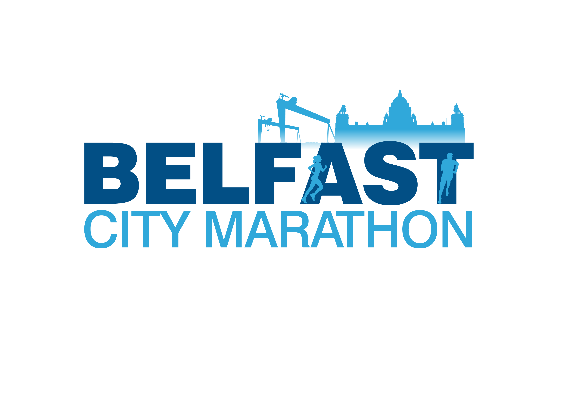 APPLICATION PACK- 2023Athlete-Coach pairs should meet to complete the form below and return by email or post to mark.kirk@athleticsni.org by 21st May at 6pm.  Questions can be emailed to mark.kirk@athleticsni.org.To apply for the Endurance Potential 2026 Programme for 2023 please answer all questions below and tick all applicable boxes. My ProfileName:		Date of Birth:		Athletics Club:		Lead Coach:		Other coaches:		Best cross country/mountain running results:		Track and Road Achievements3000m personal best (date/location) ……...	5000m/5k road personal best (date/location) …………………………………………………….10,000m/10k road personal best (date/location) …………………………………………………..Half Marathon personal best (date/location) ……………………………………………………….Marathon personal best (date/location) ……………………………………………………………..Other Achievements:		Current training mileage and/or typical sessions.How many years have you been training for endurance? ……………….General Preparation Typical Week Average Mileage		Date FROM and TO:		Number of sessions completed with your coach present in a typical week:My Injury HistoryPlease list any injuries you had since January 2022 and number of training days lost through this injury or competitions missed. If you know the name of the injury, please include it and the name of your physiotherapist if you attended one.Additional Sources of FundingPlease list any additional sources of funding you have received since September 2022 such as council grants, Mary Peters Trust or other types of sports bursaries.My EligibilityHow are you eligible to represent Northern Ireland & Ulster?  Please tick one box.Born in NIOne or more parents born in NIOne or more grandparents born in NIThree+ years residence in NIFrom one of the nine counties of Ulster Please complete the paragraphs belowAthlete StatementMy short-term goal in endurance running is…My long-term goal in endurance running is..Evidence that I am tracking towards Commonwealth Level or above..I feel the Programme would benefit me because…Coach Statement:In order to bridge the gap from current performance level to Commonwealth Games standard level I feel this athlete needs to……I feel the most beneficial aspects of the Endurance Development Programme for this athlete will be……My own areas for development as a coach are……After review of applications received by 21st May at 6pm there will be a selection process and successful applicants will be contacted and made an offer of Endurance Potential 2026 Programme support for 2023. Details of training, education and competition opportunities will be confirmed at that time.Once an offer is made to athletes, they will be able to assess that offer and their availability to the training and competitions. Applications may be typed or handwritten but must be either emailed to mark.kirk@athleticsni.org or posted to arrive by 6pm on 21st May to: Endurance Potential 2026 ProgrammeAthletics Northern IrelandAthletics House, Old Coach Road,BelfastBT9 5PRAthletics NI intend to communicate with all applicants by 15th June 2023Main distance                                                  Secondary distance2020 PB:                date;2020 PB:                date;                                 2021 PB:                date;2021 PB:                date;                                 2022 PB:                date;2022 PB:                date;                                 2023 PB:                date;2023 PB:                date;                                 Easy runsSteady runsThreshold runsSessionsGym sessionsCross trainingMonTueWedThursFriSatSunAMPM